HOW TO APPLY TO RECEIVE AN AUSTRALIAN AWARDS SCHOLARSHIPby Simon Moss	Every year, the Australian government offers many students, from a variety of nations, a generous scholarship to study in Australia.  To help you decide whether you may be eligible—and whether this scholarship would suit your needs—you should first determine whether you fulfil the criteria that appear in the following table.	Furthermore, to receive this scholarship, you need to be eligible to enrol in a Masters by Research or PhD at an Australian university.  In practice, whether you fulfil this criterion is hard to assess.  But, roughly speaking, you can apply these principles:If you have completed half a year of research activity or more, such as a thesis, at a postgraduate level, you are likely to be eligible to enroll in a PhDIf you have completed about half a semester—or a quarter of a year—of research activity at a postgraduate level, you are likely to be eligible to enroll in a Masters by ResearchIf you have not completed research at a postgraduate level, but have published journal articles or worked as a researcher, you could be eligible, depending on the university 	Finally, to be eligible, before you begin a Masters by Research or PhD in Australia, you will need to be proficient in English.  To demonstrate you are proficient in English, you need to fulfil one or more of the following criteria. These tests must be valid on January 1 in the year you plan to apply to receive an Australia AwardHowever, if you have not fulfilled these criteria, but are close, you can still apply to receive an Australia Award.  You would then need to complete additional English training over 6 or fewer months, either in Australia or in your country.  This option may be available to you if you are only.5 points below the minimum IELTS score10 points below the minimum TOEFL score, or7 points below the minimum PTE Academic score	To receive this scholarship, you need to study full time.  Therefore, you need to consider whether you can afford to study full-time.  That is, you should ascertain whether the financial support you would receive is sufficient in your circumstances.  To help you decide, you should understand the benefits you will receive.  Specifically, if you are awarded this scholarship, you will receive about $30 000 a year in living expenses, tax free, as well as $5000 to help you in your first week, such as rental bonds or study materials.  Nevertheless, because the bank might not be able to process these funds immediately, students should arrive in the nation with enough money to support their immediate needs.  However, you will not need to paytuition or course fees—often including the fees to complete an English preparation programthe administrative costs of visasoverseas student health cover of the candidate but not the familytravel to Australia at the start of your course and travel home at the end of your courseFurthermore, in particular circumstances, you could receive additional funding to help paythe airfare to visit home once during your course of studythe costs of travel to complete fieldwork as part of your researchother services to support a disability To ascertain whether this financial support is adequate, consider these principles. As these principles imply, Australian Award scholarships are usually sufficient to support single individuals or perhaps couples.  Students with families, however, may need to work at least part time in addition to studying full time.For a single person, this financial support is enough if you live responsibly and economicallyHowever, if you are married, you might need an extra $5000 to $10 000 a year—and, thus, might need to use some savings or complete some work part timeEach child might cost an additional $3 000 to $5 000 a yearTo apply to receive this scholarship, you will need to dedicate significant work to this application—perhaps 10 to 15 days.  Some of this effort could help you pursue alternative pathways, such as other scholarships.  Nevertheless, if you do not secure this Australia Award scholarship, some of this effort will be wasted.  Therefore, to decide whether to apply, you should first consider several questions, such as how likely is this scholarship and how can you increase the probability that you will secure this scholarship.   To help you answer these questions, first consider these observations:Each year, the Australian government awards almost 2000 of these scholarships to individuals from many nations.  About 95% of the individuals who receive scholarships complete their degreeAbout 200 to 250 of these scholarships are awarded to research students, such as PhD candidatesOver 50% of the individuals study or work in the education, governance, or health sectorsUnfortunately, the number of applicants, and hence the likelihood of success, is not reported publicly.  Nevertheless, to increase the probability that you will be awarded these scholarships, the following table outlines the features of applications that are more likely to be acceptedThe proposed research is very relevant to the key challenges of your nationThe proposed research includes an original but justifiable method to explore and to resolve these challengesTo complete the proposed research, you will develop and utilise skills that could help address these challengesYour academic grades tend to be strong.  You average grade should exceed 70%.  Or, your GPA should be more than 70% the maximum.  You have undertaken roles, launched initiatives, or completed other activities that demonstrate leadership and innovation The remainder of this document is designed to increase the likelihood that your application will succeed.  That is, this document offers some insights that could improve your application.  To apply to receive this scholarship, you need to submit quite a few documents or copies of these documents. The following table outlines these documentsBesides your CV, referee reports, evidence of support, and research proposal, all these documents should be certified copies—in which a particular authority compares the original documents and the copied documents. To achieve this goal, you need to complete several activities, as outlined in the following table. 	To check these details, you could read the information document that corresponds to your nation. This document, for example, might indicate that your birth certificate or passport does not need to be certified.    Once you learn how to locate and certify the various documents, such as your academic transcript, the application is simple.  The only sections of the application that demand thorough consideration are your CV, letter from a supervisor, and research proposal. The next few sections of this document present some information on how to complete these sections effectively.  A typical CV 	You need to accompany your submission with a CV—a summary of the roles you have undertaken in the past.  The main purpose of your CV is to demonstrate your capacity to exhibit leadership and innovation.   The following box illustrates the typical format of a CV.	Actually, the content of your CV is more important than is the format or style. To improve your CV, consider the principles that appear in the following table. 	Before you apply, you need to decide which universities and supervisors you prefer.   But, which university should you choose?  Which university you chose is not as important as you might assume.   That is, all universities have developed some favourable and unfavourable features.  To illustratethe most prestigious universities are not always the most helpfulthe most welcoming universities are sometimes the most isolated, and so forthInstead, you should, to a large extent, choose the university with the most appropriate supervisor.  To identify potential supervisors, consider the activities that appear in the following table. Finally, to enrol in a PhD, you will need to prepare and to submit a research proposal.  In particular, the website in which you submit--https://oasis.dfat.gov.au--will present some questions that you need answer.  In particular, you will be asked to specifythe CRICOS code of your preferred universityother information about the course or universitythe research titlethe objectives of your research—within 1000 charactersthe significance of your work to your country—within 1000 characters, andthe research methodology—within 1000 characters  To answer these questions, you first need to collate helpful information.  To achieve this goal, consider the activities that are recommended in the following table. 	Eventually, you might feel ready to answer the questions.  The first column in the following table offers some insights into how you can answer these questions.  The second column presents a fictional example.  You should record your answers in Word, or another word processor, before you submit these answers online.  If possible, before you submit this information, ask one or more intelligent friends to read your proposal.  Your friends might offer feedback on which sections were confusing or which arguments could be improved. Dates in which you can submit	To submit your application, you should first check the dates in which these applications will be accepted.  In particular, visit https://www.dfat.gov.au/people-to-people/australia-awards/Pages/australia-awards-scholarships-opening-and-closing-datesHow to submit	Before, you were asked to read a document that is related to your nation.  This document will also specify how to submit your application—such as whether you need to submit online.  In most nations, applicants must submit online at https://oasis.dfat.gov.au.  On this site are also two documents on how to apply.  Nevertheless, the following table outlines some vital insights about how to submit your applications.  Introduction: Am I eligible to receive this scholarshipCriteriaDetailsI am a citizen and resident of a participating nation To ascertain whether your nation participates in this program, visit tinyurl.com/u7z4u8t If this link does not work, Google “Australia Awards Participating Countries”People who are dual citizens or residents of Australia—or who are living with a romantic partner who is a dual citizen or resident of Australia—are not eligibleI would like to enrol in a Masters by Research or a PhD in Australia.In some participating nations, Australia awards can be granted to students who are enrolled in other courses, such as a Bachelor degreeBut, this document is relevant only to individuals who want to enrol in a research degreeIf you have already enrolled in these degrees, you are also not eligibleI have checked that Australia Awards scholarships can be granted to individuals from my nation who want to enrol in a Masters by Research or a PhDTo check, return to tinyurl.com/u7z4u8t or the webpage that listed the participating countriesClick one of the links under the heading “Download publication”In the document that appears, read the section “Level of study”Furthermore, this document might include a section called “Country-specific conditions”.  You shouldskim this section as well.  This section might specify other criteria, such as the minimum GPA permitted.  The research project I want to undertake would uncover insights that could be applied to address one or more of the key challenges in my nationTo clarify which challenges are most relevant to your nation, return to the previous document you openedRead the section called “Priority fields of study”Note that none of the research projects can revolve around military training, nuclear technology, or flying aircraftI would be willing to live in Australia while completing this research—but, once the research has finished, I would live in my country over the next two years or moreYou need to feel that you are resilient, adaptable, and independent enough to live in a foreign nation and comply with the strict academic requirements of this countryI am not serving in the militaryI have not received an Australian Award beforeActually, some individuals who have received an Australian Award before may be eligible again.But they need to have lived outside Australia for twice as long as they had lived in AustraliaI have not completed a degree at a higher level beforeFor example, if you have already completed a PhD, you cannot apply to study a Masters by Research.Proficiency in EnglishCriteria to demonstrate English proficiencyYou completed your university education in EnglishYou completed the IELTS—or International English Language Testing System—and received 6.5 or more overall and 6 or more on every bandYou completed the TOEFL—or Test of English as a Foreign Language—and received at least 84 overall and at least 21 on all subtestsYou completed the PTE Academic—or Pearson Test of English--and received at least 58 overall and at least 50 on each communicative skill.Do you really want to receive this scholarship?What is the likelihood that your application will be successfulThe contents of this application: An overviewInformation to includeDetailsThe certificates of your degrees, sometimes called testamursIf these certificates are not in English, you will need to organize a translationYour academic transcriptsThese transcripts usually specify the grades of all the units or courses you completedIf these transcripts are not in English, you will need to organize a translationEvidence of your citizenshipUsually a certified copy of your passport or national identity cardYour birth certificateIf not in English, you will need to organize a translationA curriculum vitae, usually called a CVThis document should outline your work history, such as your duties and responsibilities of each job, and your research experience, if anyInstructions on how to construct this CV will appear laterTwo referee reports from academicsIn particular, these referees need to follow a specific templateThis template is available at the bottom of this website: https://www.dfat.gov.au/people-to-people/australia-awards/Pages/how-to-apply-for-an-australia-awards-scholarshipEvidence that a potential supervisor is willing to support this researchOnly PhD applicants need to supply this evidenceInstructions on how to collect this evidence will be discussed laterA research proposalOnly PhD applicants need to supply this proposalInstructions on how to write this proposal will be discussed laterActivities to certify documentsDetailsIdentify relevant authorities—that is, people who are licensed to certify your documentsYou could visit the institution, such as the university, that issued these documentsYou could visit an Australian overseas diplomatic mission—such as an embassy or consulateYou could identify a Notary Public—individuals who can certify documents.  To identify Notaries, you might contact student services at your university, use a website like www.notarysearches.com, or contact your local city council for information.Visit this authority with both the original documents and photocopies of these documents.  Ask this authority to certify your documentsIn some instances, the authority might photocopy these documents for youThis person will need to write, on each document, “This is a certified true copy of the original document as sighted by me” and then sign the document as well as print his or her name, contact details, occupation, and dateHow to write a compelling CVJOHN SHINjohn.shin@nus.edu.id+62 403 479 28425/5 Madeup St, Anson, Indonesia 0207Completed a Bachelor of Science, specializing in environmental scienceCompleted a Masters in environmental science that included a thesis on ecologyWorked in government as a policy advisor on environmental mattersHow to improve your CVDetailsIf possible, refer to paid roles or voluntary positions in which you demonstrated leadership or innovation.  You might have designed or launched some program, activity, or other eventYou might have lead or coordinated a team of individuals on some task, and so forthIf you feel your CV is inadequate, perhaps you could defer your application one yearDuring this year, you could volunteer to assist some organization, such as a charity, to demonstrate some leadership or innovation.  How to locate a potential university and supervisorHow to identify appropriate universities and supervisorsDetailsIdentify 5 to 10 Australian universities that you might considerFor a list of Australian Universities, google “List of universities in Australia Wikipedia”You could then choose these universities randomlyOr you could choose universities that friends or colleagues have recommended—perhaps because these universities are renowned leaders in the topic in which you are interestedYou could choose universities that are closer to you geographicallyLocate the page in which you can search possible supervisorsTo achieve this goal, Google something like “Charles Darwin University find a supervisor”Typically, you should be able to locate a page in which you can identify potential supervisors in your fieldRead about these supervisorsThat is, trust your intuition about whether you feel these supervisors might be suitable.Email supervisors who you feel might be suitableYour email could include some of the following sentences, but written in paragraphs rather than bullet pointsHello.  My name is …  I have recently completed a Bachelor in…I am now interested in completing a PhD in the field of …I am especially fascinated by …I enjoy … but would like to learn more about …I appreciate you might be very busy, but I was wondering whether you might be interested in the possibility of supervisionOr, if not, would you be able to suggest someone else I should contact?    Kind regardsEvaluate the response of these supervisorsAppropriate supervisors should demonstrate most of the following attributesThe supervisors respond within a day or, more importantly, explains any delays in their responseThe supervisors do not seem too rushed or inundated with responsibilities.  Their emails are quite lengthy rather than curt.The supervisors propose suggestions that accommodate your specific needs and circumstances. They might ask you questions about your circumstances—such as your family responsibilities, financial position, or skills.  The supervisors might ask you whether you prefer a qualitative design, a quantitative design, or mixed method design.  And they should offer advice that is sensitive to your answers.The supervisors show humility, acknowledging their limitations. They might also allude to their passion to learn.  They may even refer to their hope they will learn from their interactions with you—and they will certainly be receptive to your suggestions and perspectives.  Write a research proposalActivities to complete before you write a research proposalDetailsLocate and skim two or more other theses—especially theses that were completed in Australia and are related to your interestsSeveral websites can be used to uncover these theses, such as trove.nla.gov.auOr simply use Google ScholarAs you read or skim a theis, attempt to record information you might be able to utilize laterSpecifically, if possiblerecord 20 to 40 words or phrases the authors used that might be helpful to you in the future—phrases or words that you understand but might not use naturally; these words could help you describe your research more effectively record 10 to 20 insights about the topic you feel could be relevant to your research project—including the source or referencerecord 10 to 20 insights about the methods or analysis that you feel could be relevant to your research projectSkim many papers, a few books, and interesting websites that are relevant to the main challenges of your region.Record 20 to 50 interesting or relevant insights you gleaned from this informationRecord some initial, even vague, ideas you uncover as you read this information  Some of these ideas might be minor amendments to previous studiesPlace an asterisk alongside your 5 to 10 most feasible ideasSkim articles or websites on some interesting methodologies or methods you could applyIf your prefer qualitative research—research with words rather than numbers—here are some methodologies or methods to consider and googleSystematic self-observation: to teach participants to collect data about themselves in specific circumstances, such as when they tell liesMeta-ethnography: to synthesize or integrate a set of qualitative studies that all explore an overlapping topic or research question—the qualitative variant of a meta-analysisPolicy ethnography: to explore and characterize the complications that individuals experienced when they attempted to implement some government policyAppreciative inquiry: to uncover actions a team, organization, or community could initiate to improve their conditions--but derive these ideas from positive experiences in the pastRealistic evaluation: to determine which people benefit from some complex social intervention as well as circumstances in which this intervention is beneficialDyadic interviews: to interview two participants at a time—primarily to exploit the benefits, but avoid the complications, of focus groupsDelphi methods--to seek the opinions of experts online several times in a systematic fashionIf your prefer quantitative research—research with numbers—here are some designs and methods to consider and googlerandomized control trialcluster randomized control trialstep-wedge designregression discontinuity designBayesian statisticsdeep learning, such as neural networksPerhaps discuss some of your favourite ideas with friends, relatives, or specialists. Record some of their feedback, advice, or suggestionsInclude advice about which sources to read or methods to considerSpecify 2 to 5 of your strengths or passions.  	You might include skills you have developed, hobbies you pursue, or your natural attributesAttempt to integrate some of the ideas and feedback you have generated to identify 2 to 5 possible projects.  Then, to help refine each projectspecify 1 to 5 limitations of these projectsbrainstorm 1 to 3 activities you could undertake to start to solve each limitationconsider how you could apply your strengths or passions to improve this projectspecify the converse or opposite of the assumptions that underlie these projects then attempt to integrate the insights you gain from this procedure to refine your projectInitial informationDetailsCRICOS codeUniversities that offer courses to international students must register with the government.  When the university register, they are assigned a code, like an ID To identify this code, visit cricos.education.gov.au/institution/InstitutionSearch.aspxenter you preferred university in the box labelled “Institution name” and press “Start search” to illustrate, the CRICOS code of Charles Darwin University is 00300KCourse titleThe course title will usually resemble something like “Doctor of Philosophy” or “Masters by Research”Type of study, course duration, and other detailsOnce you enter the CRICOS code, many of the other answers will appear automatically. Research proposalExamplesResearch titleThe title should allude to the problem you want to solve and something unique about the projectThe title should include words that people can imagine vividlyWrite this title lastA program that indirectly inspires people to pay taxObjectivesDescribe the problem in your region that your research is designed to addressThis problem must revolves around one or more of the key challenges in your nationClarify how your study is designed to resolve this problem or controversyClarify the unique features of this research—to demonstrate how your research, unlike past studies, may resolve this problem in society In Hadron, health and education services are limited partly because few individuals who earn an elevated wage pay tax (Adams, 2020)This study examines an innovative campaign that was designed to inspire people to willingly pay more taxPast attempts have primarily revolved around eliciting fear about the possible fines that people might receive if they do not pay taxIn response, individuals who earn an elevated wage merely sought more advice on how to evade tax (Betty 2017)In contrast, this campaign was designed to encourage individuals to contribute their insights to develop a unique health and education programAfter contributing to this program, individuals might feel more compelled to assist by paying tax.Significance and possible applicationSummarize the research that highlights the prevalence or significance of this problemIf possible include a few statisticsIdentify some indirect benefits of this research as wellIn Hadron, some research estimates that 2.9 billion dollars is lost each year as a consequence of tax evasion. If this project is successful, individuals will not only be more willing to pay tax, they may also be more inspired to pursue other avenues to support the communityFor example, according to research by  Zhou and Young (2017), when individuals pay tax, they also become more inclined to obey other laws.This compliance tends to improve productivity, enhancing the level of services that governments can provide and improving standards of livingMethodologySpecify the participants, materials, procedure, and data analysis, especially for the first study.   Uncover some innovative methodologies and methods. This project will utilised a mixed-methods approach, coupled with participatory action research.  Specifically, 120 individuals from the Jarden community will be encouraged to participate in a community consultation around an exciting health and education programAt several times, before, during, and after the program, individuals will complete short surveys to assess their attitudes towards paying tax, social norms about tax, and intention to pay tax.The responses will be subjected to a statistical technique called latent growth modelingIn addition, both focus groups and unfocussed groups will be convened to discuss beliefs about tax. How to submit your applicationPrinciples to followDetailsYou will need to register Press the “Logon / Register” button and then “Register new account”Enter the relevant information, such as your email address, names, and date of birth. Press saveYou will then receive a password in your emailAfter you locate this password in your emailPress the “Logon / Register” button againEnter your email and this passwordYou will then be prompted to change your passwordPress SaveBegin your applicationPress “Application” on the left sideClick “Create new application” on the right sideChoose the schemeIn this instance, the scheme is “Australian Awards Scholarship”Press “Next”Select the “Intake round”—that is, the year you want to startSometimes only one option is availableIf so, simply press “Next”Answer questions about your personal detailsThe remainder of this application should be straightforward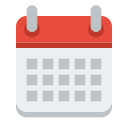 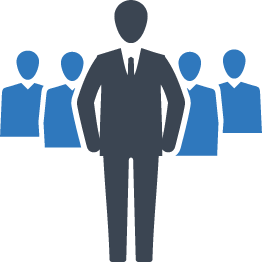 